Using a Core to Create a Repeating Pattern Behaviours/StrategiesUsing a Core to Create a Repeating Pattern Behaviours/StrategiesUsing a Core to Create a Repeating Pattern Behaviours/StrategiesStudent models the core and repeats only thelast element as the repeating core.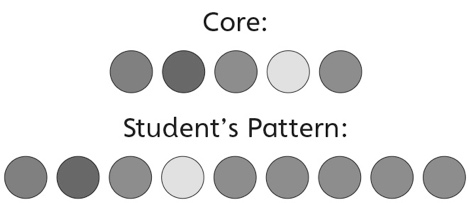 Student models the core, but places theelements in the wrong order when using copies of the core to create a repeating pattern.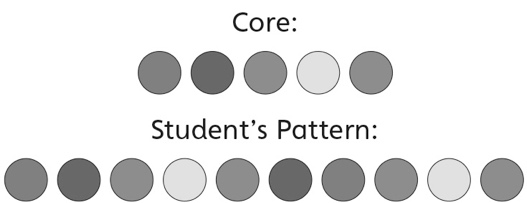 Student creates some repeating patterns basedon copies of the core, but struggles when thelast element in the core is the same as the first.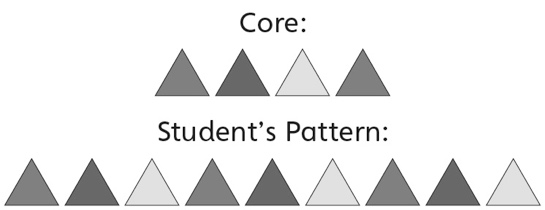 Observations/DocumentationObservations/DocumentationObservations/DocumentationStudent creates repeating patterns based oncopies of the repeating unit (core), but struggles to represent the core with letters.“I don’t know how to show it with letters.”Student creates repeating patterns basedon copies of the repeating unit (core) andrepresents the core with letters, but strugglesto use math language when describing patterns.Student successfully creates repeating patternsbased on copies of the repeating unit (core),represents the core with letters, and uses mathlanguage to describe patterns.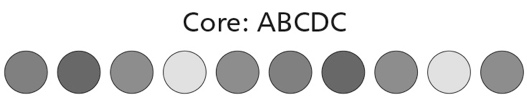 Observations/DocumentationObservations/DocumentationObservations/Documentation